Тема поста: Регистрация юридического лица: подробная инструкция на портале госуслуг 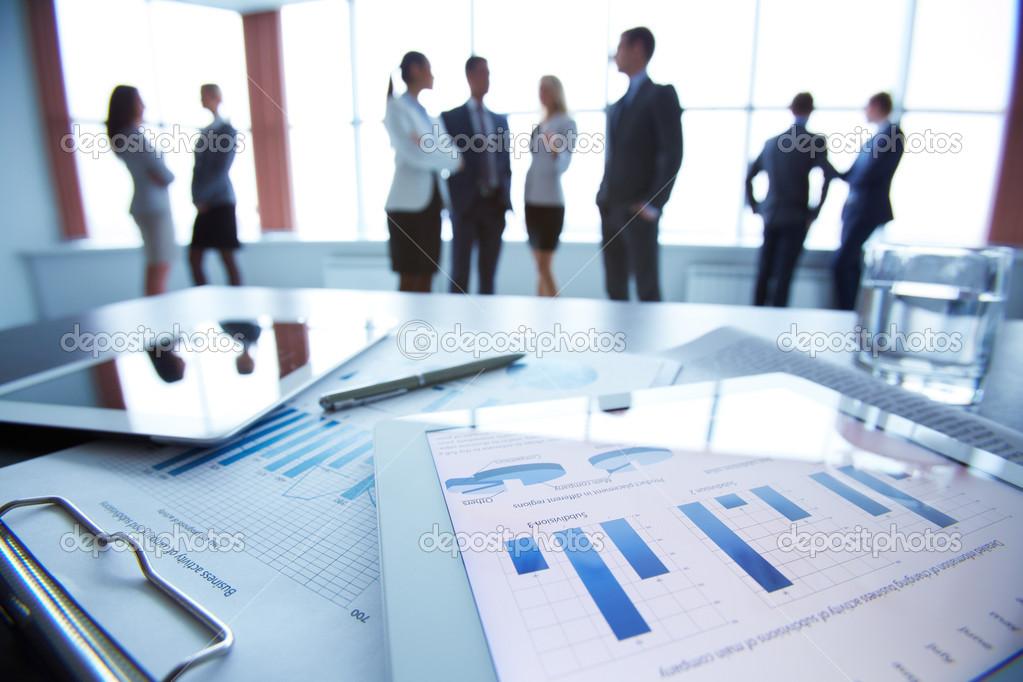 Facebook / ВКПортал госуслуг помогает предпринимателям зарегистрировать юрлицо: FB - https://goo.gl/uTbmEj, ВК - https://goo.gl/MmKhep. Мы подготовили пошаговую инструкцию. Вот что нужно, чтобы открыть бизнес:Выбрать организационно-правовую форму будущего юрлица.Найти подходящий адрес.Собрать документы.Подать их лично или в электронном виде.Получить свидетельство о регистрации юрлица.Сделать печать.Открыть счет в банке.Каждый шаг описан подробно, с полезными ссылками. Мы сделали эту услугу простой, чтобы вам было легче начать свое дело. TwitterПортал госуслуг помогает предпринимателям зарегистрировать юрлицо: https://goo.gl/wBfJZvЖЖПортал госуслуг помогает предпринимателям зарегистрировать юрлицо. Мы подготовили пошаговую инструкцию. Вот что нужно, чтобы открыть бизнес:Выбрать организационно-правовую форму будущего юрлица.Найти подходящий адрес.Собрать документы.Подать их лично или в электронном виде.Получить свидетельство о регистрации юрлица.Сделать печать.Открыть счет в банке.Каждый шаг описан подробно, с полезными ссылками. Мы сделали эту услугу простой, чтобы вам было легче начать свое дело. 